Ministerul educației, culturii și cercetăriiAcademia de muzică, teatru și arte plasticesecția Managementul calității și dezvoltare curricularăAprobatSenatul AMTAPprocesul verbal nr.____, din„____”____________________2018____________________________Victoria Melnic, rector AMTAP, dr., prof.univ.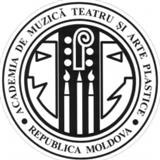 Portofoliul stagiului de practică Agenda practiciiRaportul stagiului de practică (anexa 1)Avizul conducătorului stagiului de practică (anexa 2)avizul coordonatorului stagiului de practică (anexa 3)Elaborat:Ruslana Roman,dr., conf.univ.inter.Ministerul educației, culturii și cercetăriiAcademia de muzică, teatru și arte plasticeAgenda Practicii PENTRU STUDENŢII STUDIILOR SUPERIOARE DE LICENŢĂ – CICLUL I ŞI STUDIILOR SUPERIOARE DE MASTERAT – CICLUL IIChișinău, 2018I. PreliminariiStagiile de practică sunt considerate a fi drept o primă ocazie de valorificare a cunoştinţelor teoretice într-un context real. Prin stagiile de practică se asigură compatibilizarea, completarea şi flexibilizarea acestora, consiliere şi orientare spre activităţi pentru care studenţii au reale aptitudini. Impactul semnificativ demonstrat în devenirea profesională a studenţilor a determinat includerea stagiilor de practică în planurile de învăţământ încă în primul an de studii.Organizarea și desfășurarea stagiului de Practică Departamentele/catedrele sunt responsabile de planificarea, organizarea, desfășurarea și evaluarea stagiilor de practică.Stagiul de practică se desfășoară în baza Curriculumul-ului stagiului de practică unde sunt expuse formele și modalitățile de realizare a stagiului de practică. Stagiul de practică poate fi realizat în cadrul AMTAP, precum și în alte instituții de profil, atât în țară, cât și în străinătate în baza unui Acord/Convenție de parteneriat încheiat între AMTAP, ca organizator de practică, și Instituție cultural-artistică — partener de practică.Stagiul de practică este anticipat de o ședință de informare, susținută de către Șeful de departament/catedră/secție care va informa practicanții cu privire la tipul, locul, formele și modalitățile efectuării stagiului de practică, Curriculum-ul stagiului de practică, normele și cerințele securității și sănătății în muncă, precum și alte aspecte organizatorice. Practicanții vor fi instruiți cu privire la  completarea Agendei Practicii (se recomandă descărcarea acesteia de pe site-ul AMTAP). Evaluarea stagiului de Practică Evaluarea stagiilor de practică se realizează atât pe perioada de desfășurare a practicii, cât și la finalizarea acestei activități.La finalizarea stagiului de practică, studentul-practicant, prezintă Comisiei de examinare Portofoliul stagiului de practică completat și susține Raportul stagiului de practică. Modalitatea de evaluare a stagiului de practică și de susținere a Raportului este prevăzută în curriculum-ul stagiului de Practică a fiecărei specialități.Creditele de studii transferabile se acordă începând cu media de promovare 5,00 (E).Studenții care nu au realizat stagiul de practică din diverse motive, pot realiza stagiul de practică repetat în semestrul următor.Notele obţinute la stagiul de practică se iau în calculul mediei academice semestriale a studentului.Media notelor acordate de către conducătorul și coordonatorul practicii constituie Nota pentru evaluare curentă. Evaluarea curentă și cea finală vor fi consemnate în ultimul compartiment al Agendei — Fișa de evaluare finală a stagiului de practică, precum și în Borderoul de examinare eliberat de la Decanat.Portofoliile stagiilor de practică se vor păstra în cadrul Departamentelor / catedrelor / secţiilor pe parcursul a 5 ani.Drepturile studentului-practicant în perioada stagiilor de practicăsă aleagă Instituțiile-bază de practică, capabile să asigure condiții suficiente pentru organizarea și desfășurarea stagiului; să realizeze stagiul de practică la locul său permanent de muncă, dacă acesta corespunde specializării conform căreia se instruieşte;să pretindă la condiţii de muncă corespunzătoare la locul de desfăşurare a stagiului de practică;să fie informat, în detalii, privind obiectivele și conţinutul stagiului de practică;să intervină cu propuneri, vizând organizarea şi efectuarea stagiului de practică;să adreseze întrebări conducătorilor și coordonatorilor stagiului de practică.Obligațiunile studentului-practicant în perioada stagiilor de practicăsă-şi asume întreaga responsabilitate pentru respectarea cerințelor și normelor de securitate și sănătate în muncă, pe toată durata stagiului de practică;să asiste, în perioada stagiului de practică, la numărul de ore, conform planului de învățământ;să realizeze integral cerințele curriculumului stagiului de practică;să îndeplinească însărcinările primite din partea conducătorului/coordonatorului de practică;să efectueze stagiul de practică în strictă conformitate cu prescripțiile conducerii facultății și catedrei/departamentului de profil; în cazul schimbării unității-baze de practică fără consimțământul factorilor de decizie, programul stagiului de practică respectivă se va considera nerealizat;să consemneze întreaga activitate în Agenda Practicii şi să prezinte Raportul stagiului de practică.Sarcini de lucru(se completează de către conducătorul stagiului de practică)Anul ……………, semestrul …………………….Descrierea activităților realizateActivități extracurriculareFișa de evaluare finală a STAGIULUI DE PRACTICĂNumele și prenumele studentului-practicant …………………………………………………………………………………………………...…Tipul stagiului de practică……………………………………………………………………….Specialitatea ……………………………………………………………………………………..Ciclul/ Anul/Semestrul de studiu………………………………………………………………Comentarii / observații / Sugestii…………………………………………………………………………………………………...……………………………………………………………………………………………………...……………………………………………………………………………………………………...……………………………………………………………………………………………………...……………………………………………………………………………………………………...……………………………………………………………………………………………………...……………………………………………………………………………………………………...…Comisia de evaluare:_____________________________________				__________________numele, prenumele								semnătura_____________________________________				__________________numele, prenumele								semnătura_____________________________________				__________________numele, prenumele								semnătura_____________________________________				__________________numele, prenumele								semnătura_____________________________________				__________________numele, prenumele								semnăturaData examinării________________________Anexa 1Raportul stagiului de PracticăNumele și prenumele studentului-practicant …………………………………………………………………………………………………...…Specialitatea………………………………………………………………………………………Ciclul/ Anul/Semestrul de studiu…………………..……………………………………………Tipul stagiului de practică……………………………………………………………………….Instituția în cadrul căreia a desfășurat stagiul de practică ............................................................................................................................................Activitățile desfășurate:…………………………………………………………………………………………………...……………………………………………………………………………………………………...……………………………………………………………………………………………………...……………………………………………………………………………………………………...……………………………………………………………………………………………………...……………………………………………………………………………………………………...……………………………………………………………………………………………………...……………………………………………………………………………………………………...……………………………………………………………………………………………………...……………………………………………………………………………………………………...……………………………………………………………………………………………………...……………………………………………………………………………………………………...…Observații personale:…………………………………………………………………………………………………...……………………………………………………………………………………………………...……………………………………………………………………………………………………...……………………………………………………………………………………………………...……………………………………………………………………………………………………...…Concluzii:…………………………………………………………………………………………………...……………………………………………………………………………………………………...……………………………………………………………………………………………………...……………………………………………………………………………………………………...…Data: ………………………			Semnătura practicantului ………………………Anexa 2Avizul conducătorului stagiului de Practică Anul ……………, semestrul …………………….…………………………………………………………………………………………………...……………………………………………………………………………………………………...……………………………………………………………………………………………………...……………………………………………………………………………………………………...……………………………………………………………………………………………………...……………………………………………………………………………………………………...……………………………………………………………………………………………………...……………………………………………………………………………………………………...……………………………………………………………………………………………………...……………………………………………………………………………………………………...……………………………………………………………………………………………………...……………………………………………………………………………………………………...……………………………………………………………………………………………………...……………………………………………………………………………………………………...……………………………………………………………………………………………………...……………………………………………………………………………………………………...……………………………………………………………………………………………………...……………………………………………………………………………………………………...……………………………………………………………………………………………………...……………………………………………………………………………………………………...……………………………………………………………………………………………………...……………………………………………………………………………………………………...……………………………………………………………………………………………………...……………………………………………………………………………………………………...……………………………………………………………………………………………………...……………………………………………………………………………………………………...……………………………………………………………………………………………………...……………………………………………………………………………………………………...…NOTA:………………………………………………………………………………………...…..Conducătorul practicii ___________________ / ______________________________ /                                      semnătura                                                        numele, prenumele Anexa 3Avizul coordonatorului  stagiului de PracticăAnul ……………, semestrul …………………….…………………………………………………………………………………………………...……………………………………………………………………………………………………...……………………………………………………………………………………………………...……………………………………………………………………………………………………...……………………………………………………………………………………………………...……………………………………………………………………………………………………...……………………………………………………………………………………………………...……………………………………………………………………………………………………...……………………………………………………………………………………………………...……………………………………………………………………………………………………...……………………………………………………………………………………………………...……………………………………………………………………………………………………...……………………………………………………………………………………………………...……………………………………………………………………………………………………...……………………………………………………………………………………………………...……………………………………………………………………………………………………...……………………………………………………………………………………………………...……………………………………………………………………………………………………...……………………………………………………………………………………………………...……………………………………………………………………………………………………...……………………………………………………………………………………………………...……………………………………………………………………………………………………...……………………………………………………………………………………………………...……………………………………………………………………………………………………...……………………………………………………………………………………………………...……………………………………………………………………………………………………...……………………………………………………………………………………………………...…NOTA:………………………………………………………………………………………...…..Coordonatorul practicii ___________________ / ______________________________ /                                                         semnătura                                                        numele, prenumele Directorul instituției___________________ / ______________________________ /                                                         semnătura                                                        numele, prenumele Tipul stagiului de practică_______________________________________Tipul stagiului de practică_______________________________________Tipul stagiului de practică_______________________________________Tipul stagiului de practică_______________________________________Studentul____________________________________________________Studentul____________________________________________________Studentul____________________________________________________Studentul____________________________________________________Facultatea/Specialitatea________________________________________Facultatea/Specialitatea________________________________________Facultatea/Specialitatea________________________________________Facultatea/Specialitatea________________________________________Ciclul_________Anul de studii________Anul de studii________Semestrul___________Locul de desfășurare a stagiului de practicăDenumirea subdiviziuni AMTAP/Denumirea instituției de profilLocul de desfășurare a stagiului de practicăDenumirea subdiviziuni AMTAP/Denumirea instituției de profilLocul de desfășurare a stagiului de practicăDenumirea subdiviziuni AMTAP/Denumirea instituției de profilLocul de desfășurare a stagiului de practicăDenumirea subdiviziuni AMTAP/Denumirea instituției de profilConducătorul stagiului de practică din cadrul AMTAP_______________________________________/___________________Numele, Prenumele							 SemnăturaConducătorul stagiului de practică din cadrul AMTAP_______________________________________/___________________Numele, Prenumele							 SemnăturaConducătorul stagiului de practică din cadrul AMTAP_______________________________________/___________________Numele, Prenumele							 SemnăturaConducătorul stagiului de practică din cadrul AMTAP_______________________________________/___________________Numele, Prenumele							 SemnăturaCoordonatorul stagiului de practică din cadrul Instituției-bază de practică_______________________________________/___________________Numele, Prenumele							 SemnăturaCoordonatorul stagiului de practică din cadrul Instituției-bază de practică_______________________________________/___________________Numele, Prenumele							 SemnăturaCoordonatorul stagiului de practică din cadrul Instituției-bază de practică_______________________________________/___________________Numele, Prenumele							 SemnăturaCoordonatorul stagiului de practică din cadrul Instituției-bază de practică_______________________________________/___________________Numele, Prenumele							 SemnăturaNr.Denumirea activitățiiTermen de realizareConducătorul stagiului de practică________________________________________   /  __________________                 Numele, Prenumele				         SemnăturaConducătorul stagiului de practică________________________________________   /  __________________                 Numele, Prenumele				         SemnăturaConducătorul stagiului de practică________________________________________   /  __________________                 Numele, Prenumele				         SemnăturaConducătorul stagiului de practică________________________________________   /  __________________                 Numele, Prenumele				         Semnătura_____ /__________________ /_______Ziua	          luna		 anul_____ /__________________ /_______Ziua	          luna		 anul_____ /__________________ /_______Ziua	          luna		 anul_____ /__________________ /_______Ziua	          luna		 anulNr.Data Descrierea concisă a activității efectuateSemnătura conducătoruluiSemnătura coordonatorului (dacă este cazul)Nr.Data Descrierea concisă a activității efectuateSemnătura conducătoruluiSemnătura coordonatorului (dacă este cazul)ABCDEFXF9,01-108,01-9,07,01-8,06,01-7,05,0-6,03,01-4,991,0-3,0Evaluare curentăEvaluare curentăExamenNota finalăECTSNr. de crediteNota conducă-toruluiNota coordonato-ruluiNota comisiei de evaluareNota finalăECTSNr. de credite